Муниципальное дошкольное образовательное учреждение«Детский сад №122 комбинированного вида»Спортивное развлечение«Мамин день»Вторая младшая группа                                                                     Подготовили:                                                                                                  Инструктор по                                                                                                 физической культуре                                                                     Какурина Л.Ф.                                                                  Воспитатели:                                                                   Данкина Н.И.,                                                                                                Жирнова М.С.Саранск 2017 годЦель:Доставить детям и родителям удовольствие от совместных занятий физкультурой, способствовать развитию положительных эмоций, чувства взаимопомощи.Задачи:Привлечь детей и их родителей к занятиям физической культуры и спортом.Воспитывать любовь и уважение к родным людям.Материал и оборудование: массажные мячи по количеству детей, платок, две корзины, мячи по количеству детей, обручи по количеству детей, портреты мам, шары, две пирамиды, два цветка из цветного картона, цветы разного цвета, колпачки 2 цветов, детские ведерки 2 цветов.Ход праздника.      Дети проходят в зал под музыку, становятся в две колонны.Инструктор:Здравствуйте, дорогие наши мамы! Поздравляем вас с осенним праздником Днем Матери! В этот день мамы получают подарки, поздравления, встречают гостей или сами идут в гости. И сегодня мы решили пригласить вас к нам на наш спортивный праздник! Наши ребята покажут вам, какие они ловкие и умелые, быстрые и смелые! А мамочки покажут, какие они спортивные! Мы предлагаем мамочкам поучаствовать в эстафетах, играх и танцах вместе со своими детьми! Только сначала, ваши дети хотят вас поздравить и рассказать стихи.Стихи о маме и бабушкеЯ сегодня не шалю,Вовсе не проказник.Догадались почему?Потому что праздник!Потому что мамы с намиВ зале улыбаются,Потому что этот праздникВсем ребятам нравится!У меня есть бабушкаБабушка родная,Бабушка роднаяОчень молодая.Мы любим нашу бабушкуИ очень дружим с нейС хорошей доброй бабушкойНам в жизни веселей.Мама- солнышко, цветочек,Мама-воздуха глоточек,Мама- радость, мама смех,Наши мамы лучше всех!Поздравляем и желаем:Улыбаться, не грустить,Мы Вас любим, обожаем,Мы без вас не можем жить!Мамы милые, родныеС нами вам хлопот не счесть,Но сегодня мы докажем,Что не зря у Вас мы есть.Ваши дочки и сыночкиОчень любят милых мам.Пусть  от нашей дружбы крепкойСтанет легче в жизни вам!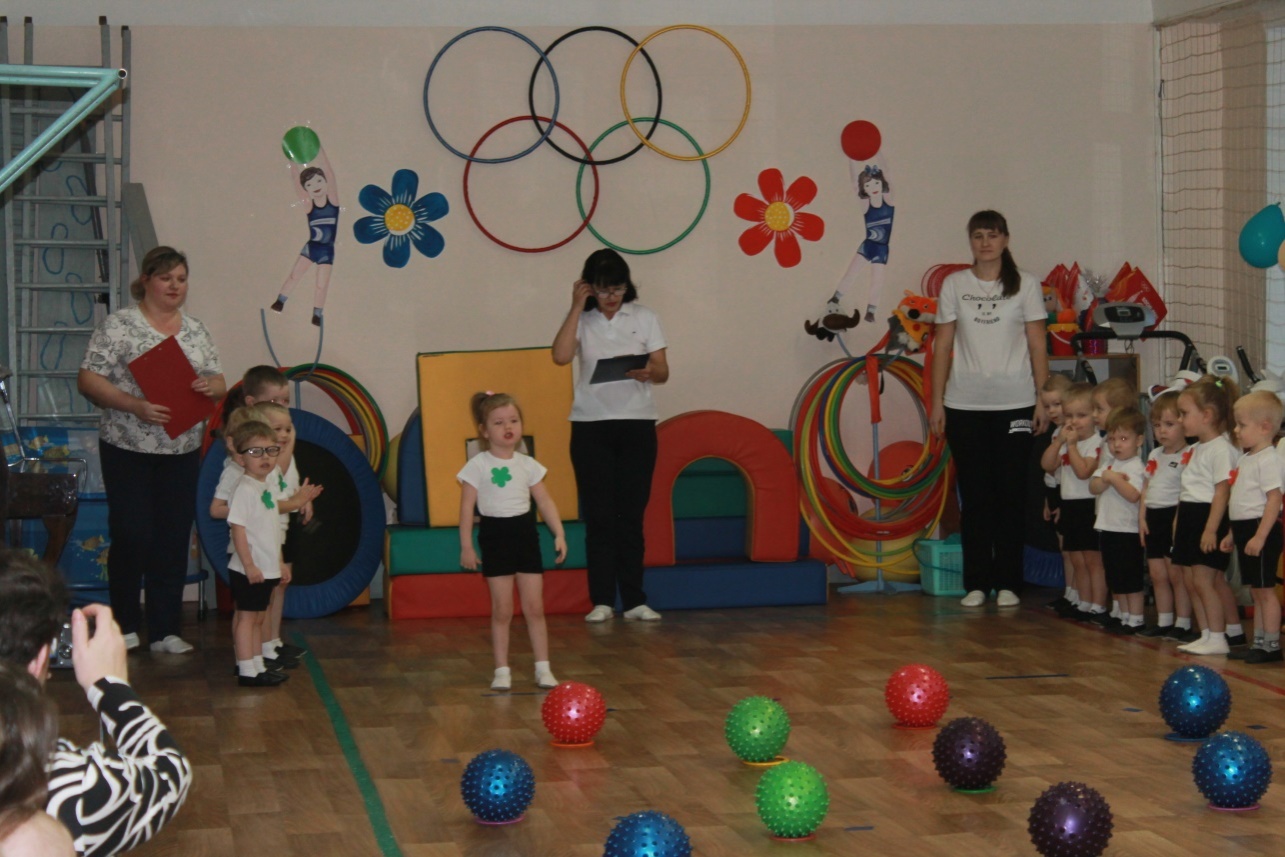 Инструктор: Без заминки, без запинки, дружно выполним разминку.(Обще развивающие упражнения с массажными мячами)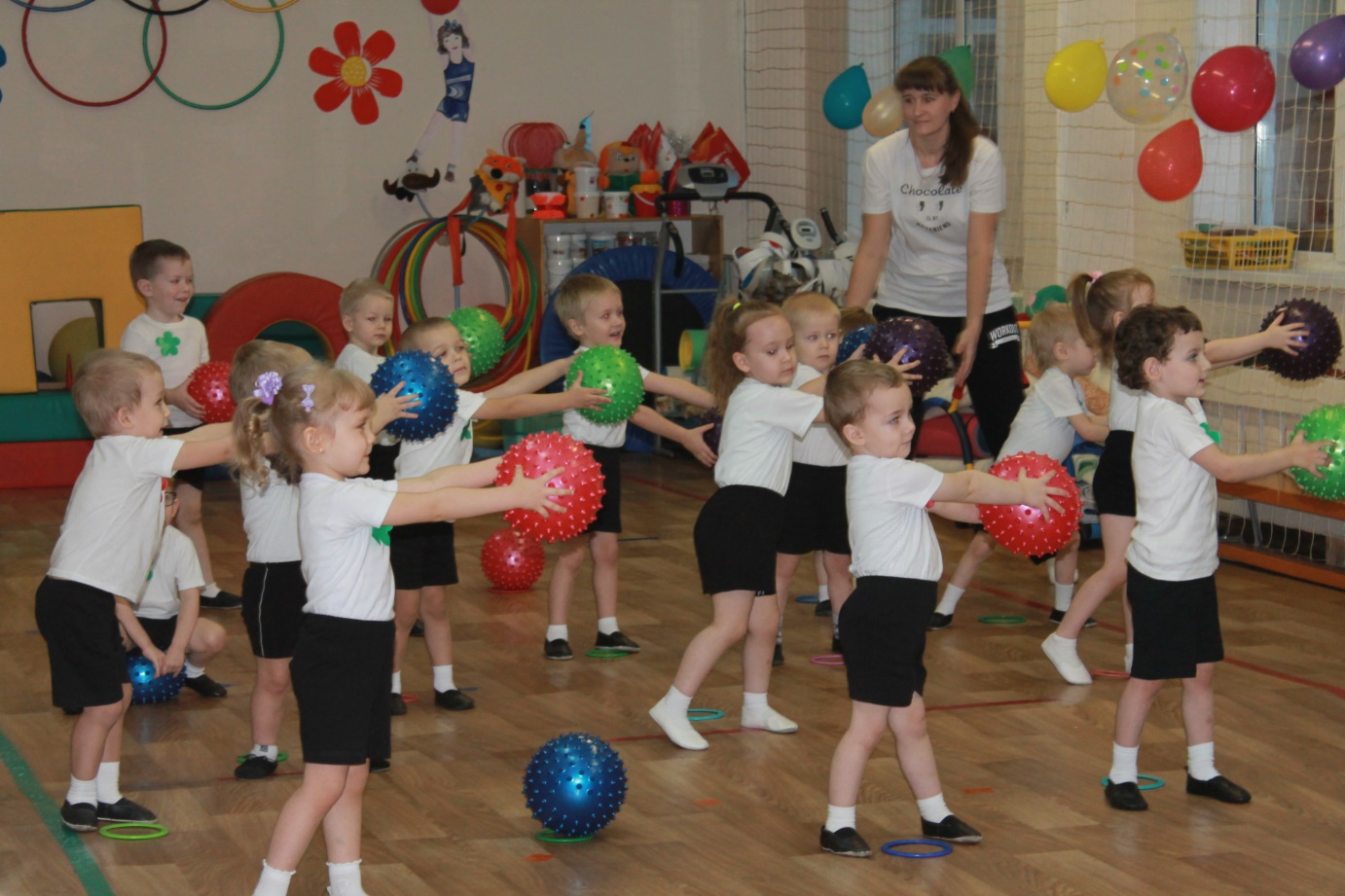 Инструктор:Ребята, мы с вами прочитали стихотворения о бабушке. А у кого есть бабушка? Какие слова мы можем сказать о бабушке?(Ответы детей)Все бабушки хотят, чтобы внуки были здоровыми, а для этого они варят вкусную кашу, пекут пирожки с картошкой.И сейчас ваши дети,  и внуки  посадят картошку для начинки.Эстафета « Посадка картофеля»(Дети выстраиваются в две команды, перед которой лежит обруч. В руках у первого ребенка корзинка с картофелем. Ребенок бежит до обруча и кладет картофель в обруч. Возвращается и передает корзинку другому.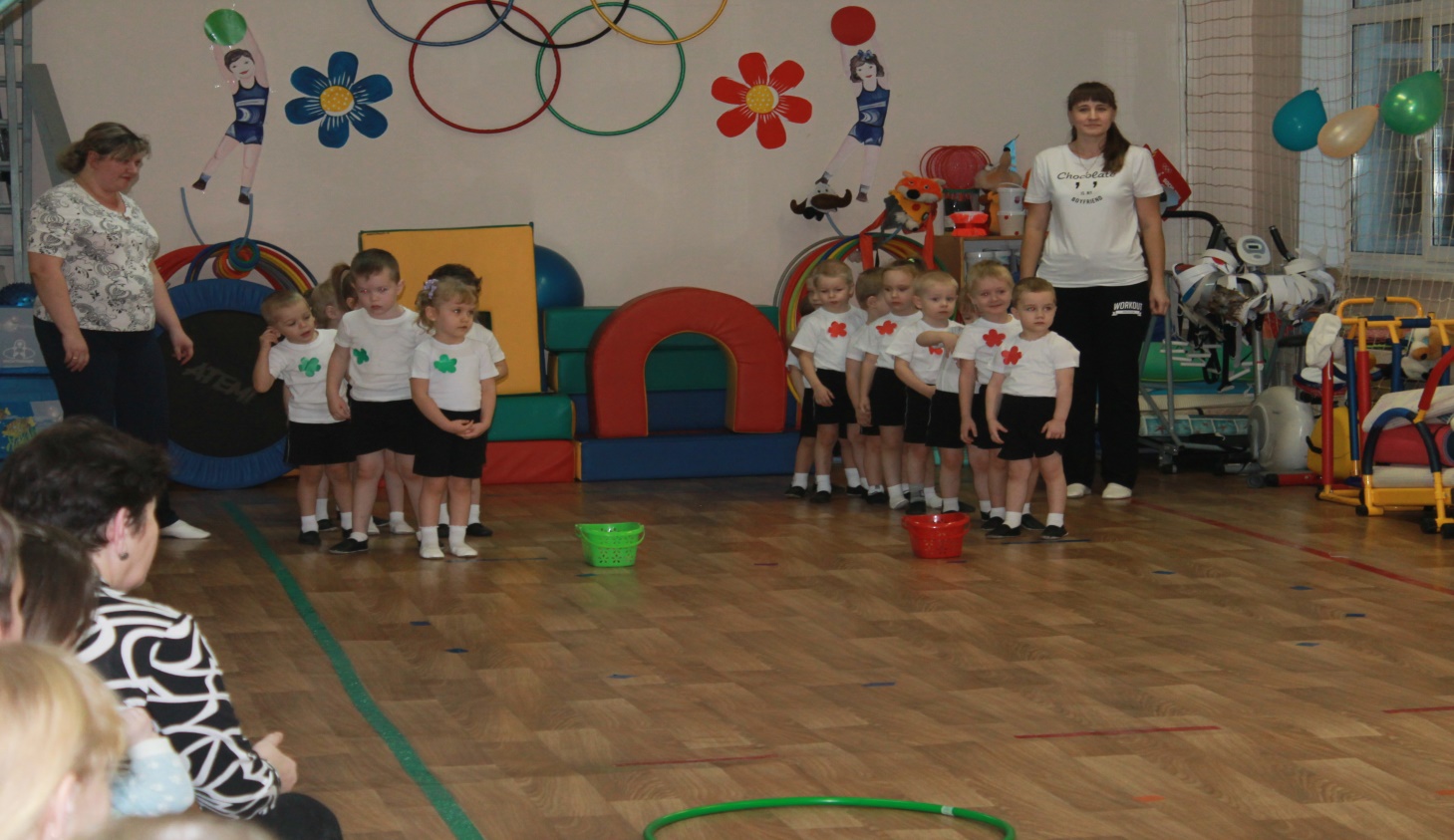 Инструктор: А теперь узнаем, как мамы и бабушки знают своих детей.Игра «Найди внука»(Дети стоят в кругу, бабушка или мама в центре круга с завязанными глазами должна найти своего ребенка).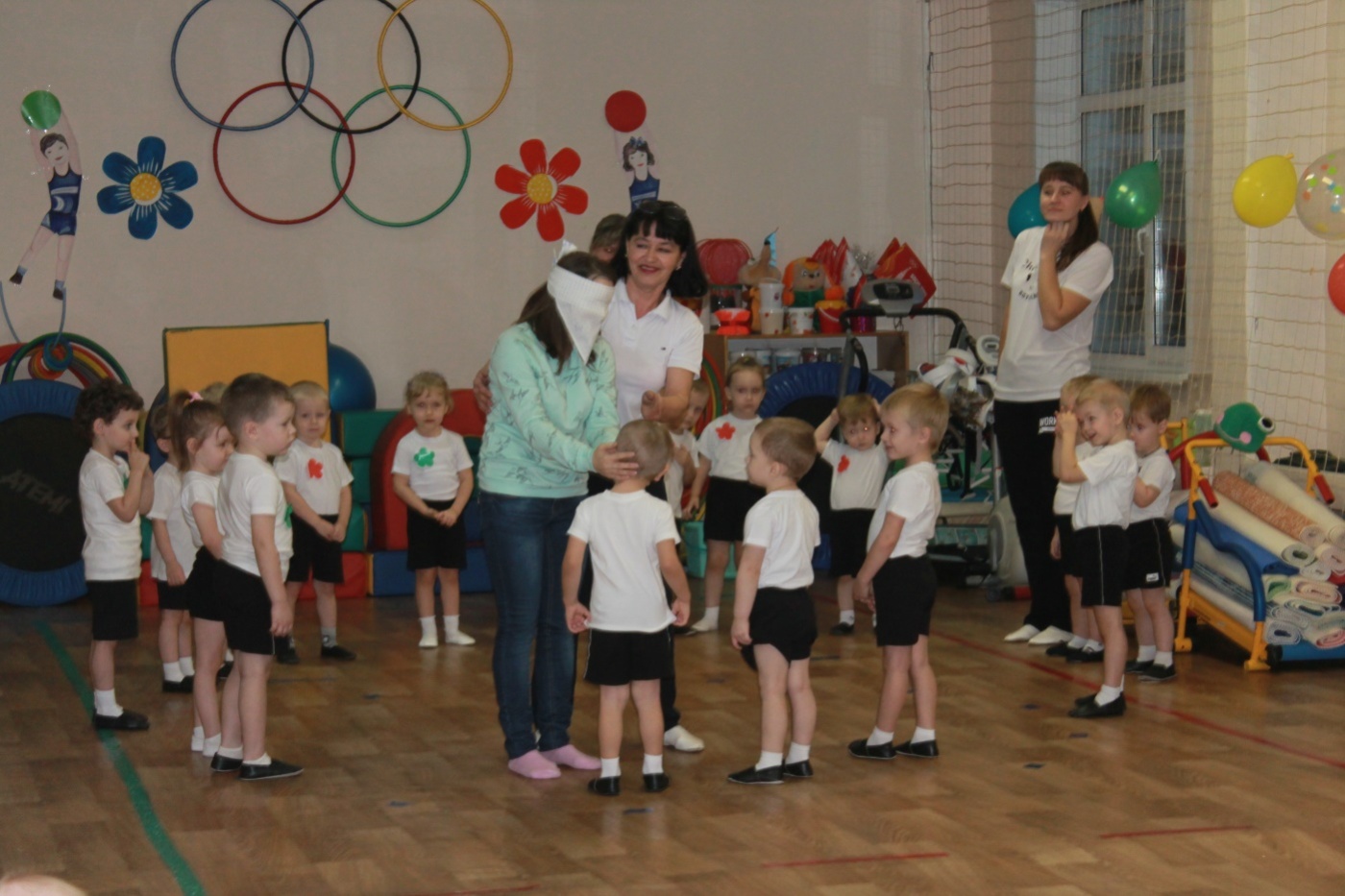 Инструктор:Дорогие мамы и бабушки, нами дети многому научились за это время, знают и цвет,  и геометрическую форму.И сейчас для вас соберут пирамидку.Любят дети все игратьПирамидку собиратьБудь внимательным смотриКолечки быстро собери.Игра «Собери пирамидку»(Каждая команда должна собрать пирамидку из разбросанных колец).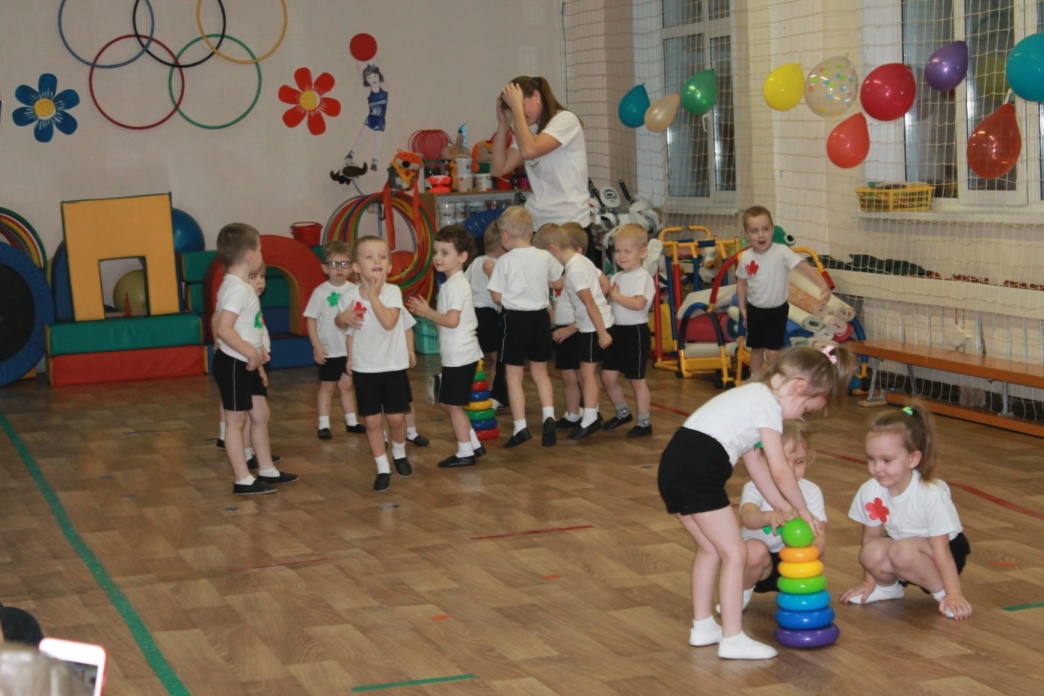 Инструктор: А еще наши дети умеют различать цвета, в чем вы сейчас и убедитесь.Игра «Найди свой цветок»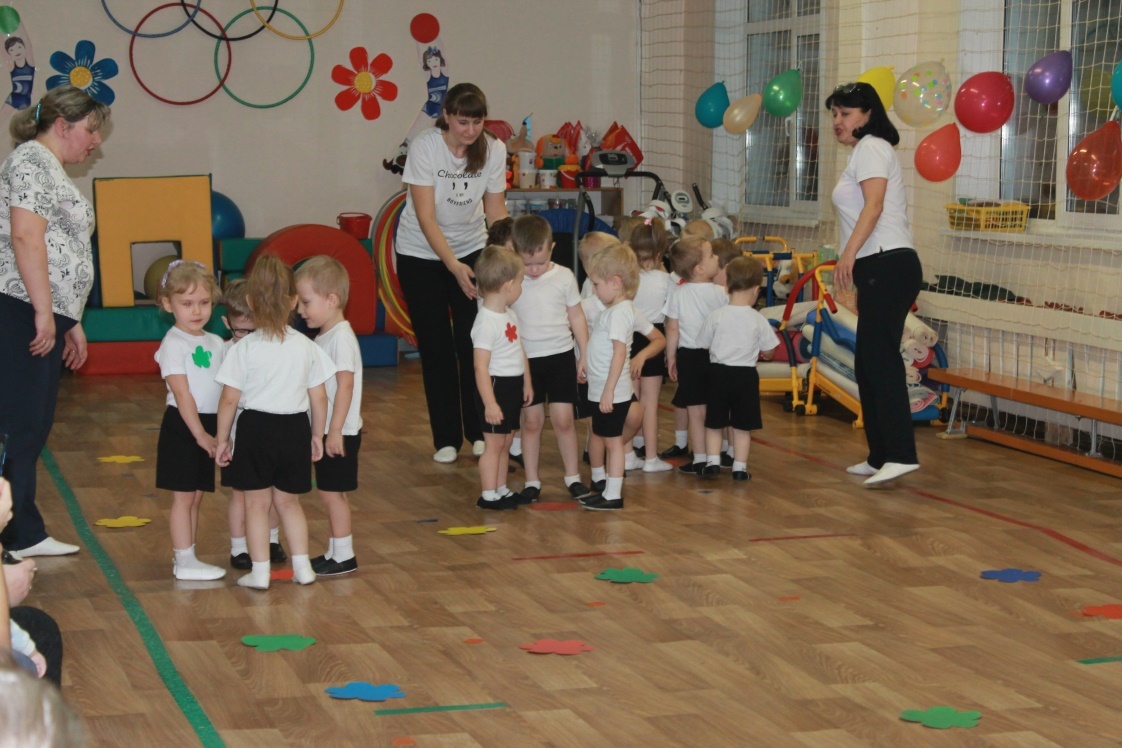 (На полу разложены цветы разного цвета, после слов: «Раз, два, три цветочек синенький найди»   дети находят цветок определенного цвета и встают около него в кружок).Инструктор: Взрослым руку подаемНа середину их ведемКак это интересноПоиграть нам с вами вместе.Игра «Найди свой домик»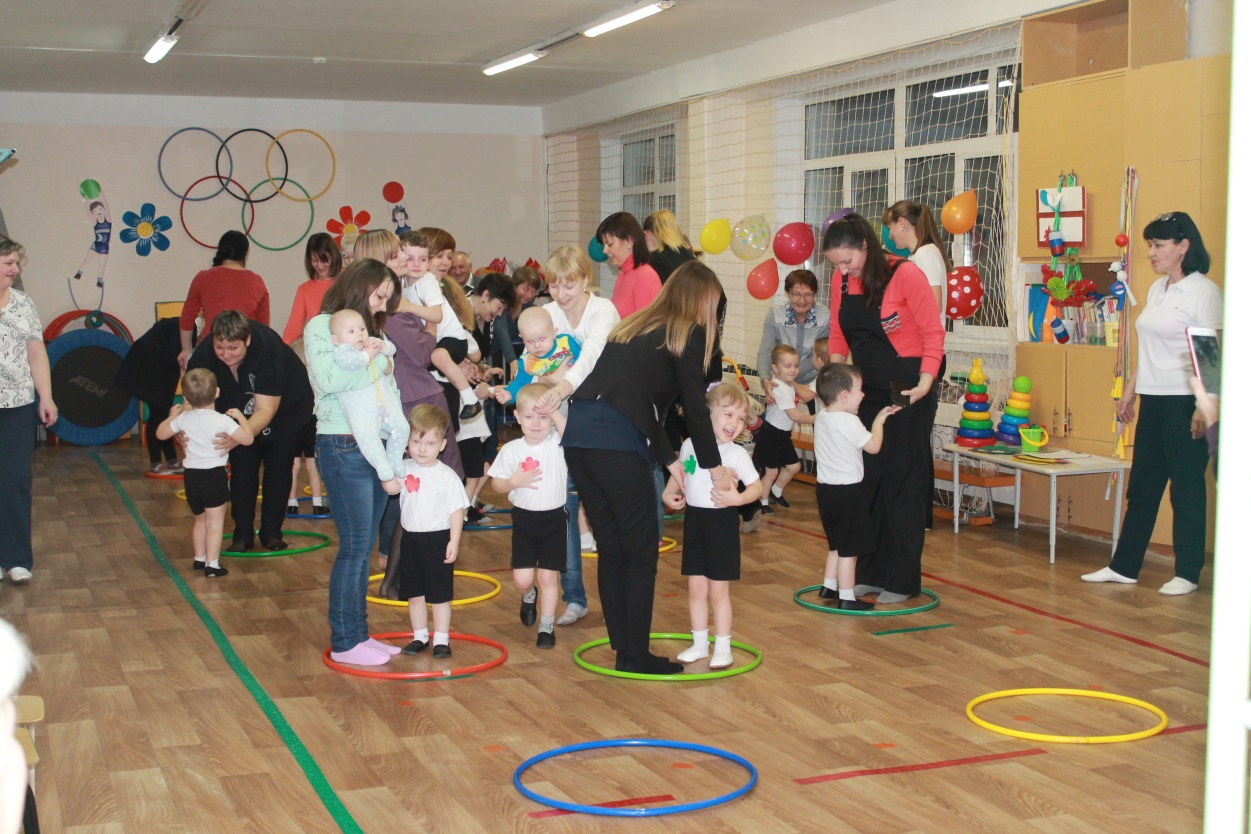 (На полу по количеству детей разложены обручи. Дети с мамами гуляют под музыку по залу. Как только музыка останавливается, ребенок со своей мамой должны встать в свой обруч).Мы шагаем дружно,Домик найти нужноС мамочкой шагаем,Домик выбираем.Инструктор: А теперь поговорим с папами, и узнаем насколько хорошо знают своих детейпапы.«Конкурс для пап»Вопросы:В каком возрасте ребенок бросил соску.Любимая каша вашего ребенка.Любимая одежда вашего ребенка.Доскольки ваш ребенок умеет считатьСколько зубов сейчас у вашего ребенкаКакого цвета шапка вашего ребенка.Любимая игрушка вашего ребенка.Где прорезался первый зуб.Какое стихотворение вы разучивали последний раз.В чем сегодня ваш ребенок пришел в детский сад.Инструктор: Дорогие мамы и бабушки, мы с вами убедились, что наши дети знают многое: цвета, геометрические формы, прекрасно выполняют упражнения. А еще они замечательные помощники по дому, и теперь будут помогать вам, наводить порядок.Игра» Собери колпачки»(На полу по сигналу разбрасываются колпачки двух цветов(красные и синие), по команде « Раз, два, три, порядок наведи»,дети собирают в ведерки определенного цветаскладывают колпачки).Инструктор: Дорогие мамы и бабушки, дети вас очень любят, и в заключении праздника соберут для вас цветы.Игра «Собери цветок»(На полу разбросаны лепестки цветов разного цвета.По командедети должны собрать лепестки в единый цветок).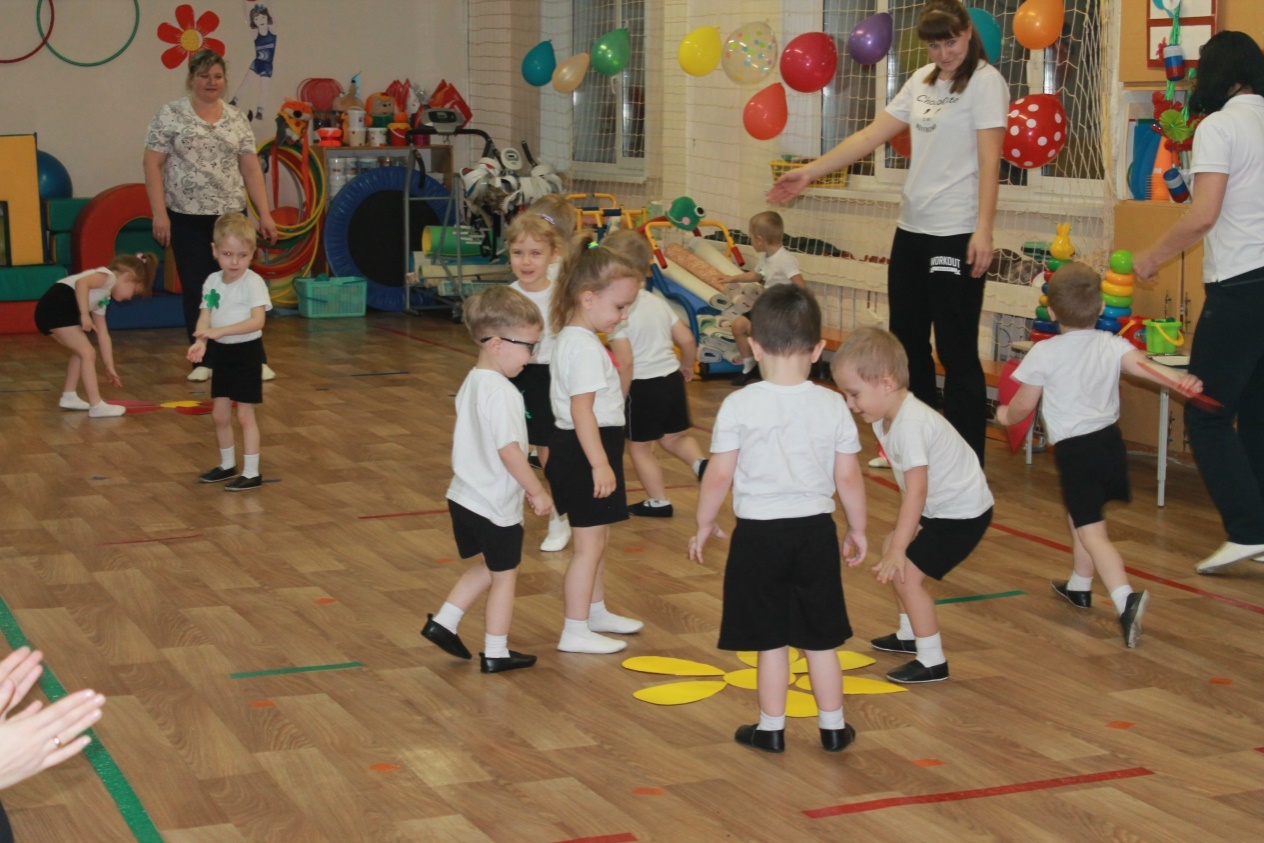 Инструктор: Дорогие мамы и бабушки, еще раз поздравляем Вас с праздником. Желаем всего самого доброго, а главное будьте здоровы.Вот настал момент прощаньяБудет краткой наша речьГоворим вам « До свиданья!До счастливых новых встреч!